Príručka pre elektronické podávanie IL prostredníctvom portálu slovensko.skŽiadateľ (predkladateľ) sa prihlási prostredníctvom svojho občianskeho preukazu na Ústredný portál verejnej správy (ÚPVS). Prostredníctvom služby Pôdohospodárskej platobnej agentúry (PPA) „Podanie Identifikačného listu“ :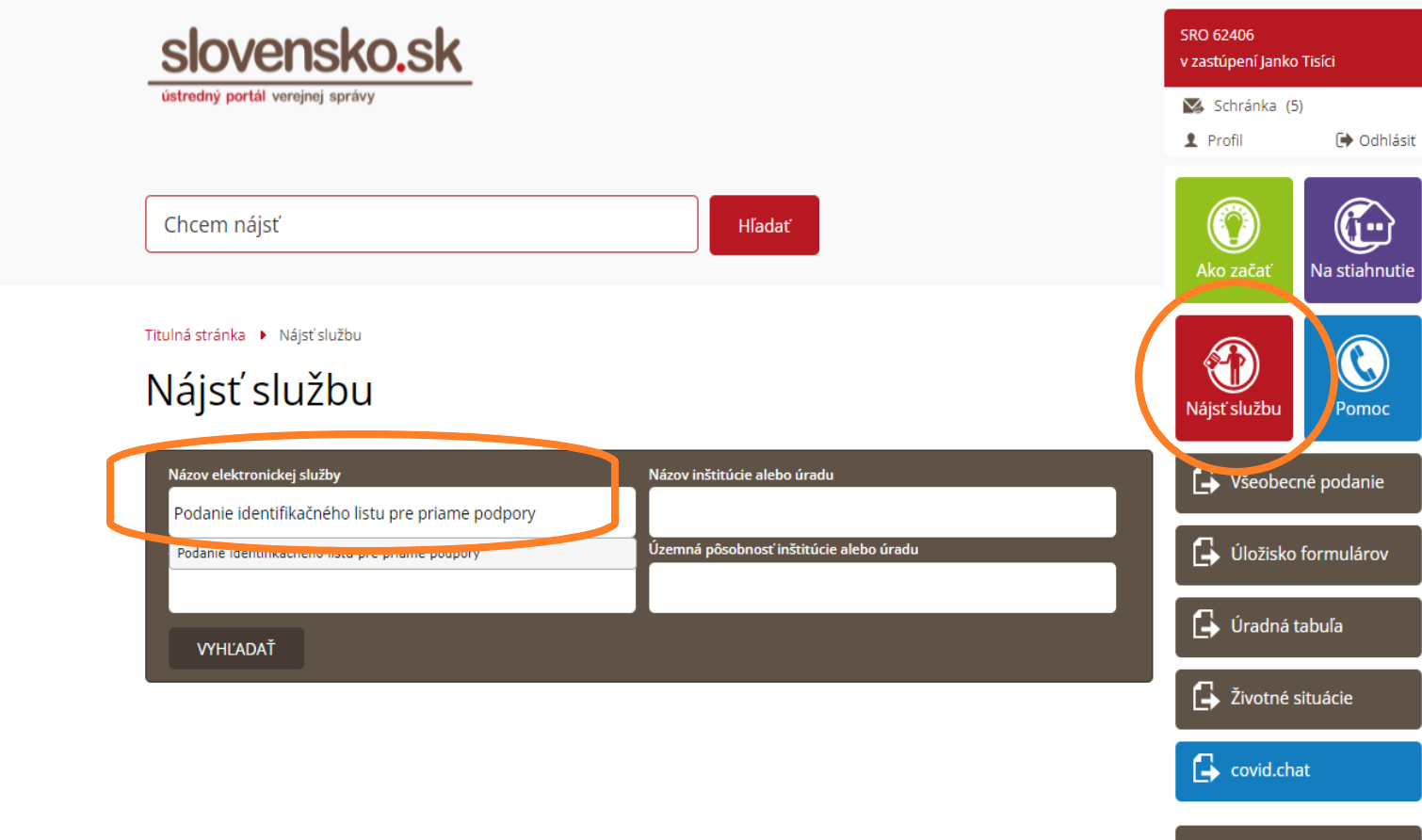 Pri podávaní Identifikačného listu je možné  využiť dáta vo formáte XML zaslané príslušným regionálnym pracoviskom, v prípade že ste si žiadosť podávali aj v minulom roku. Tieto dáta nahráte cez menu „ ...“: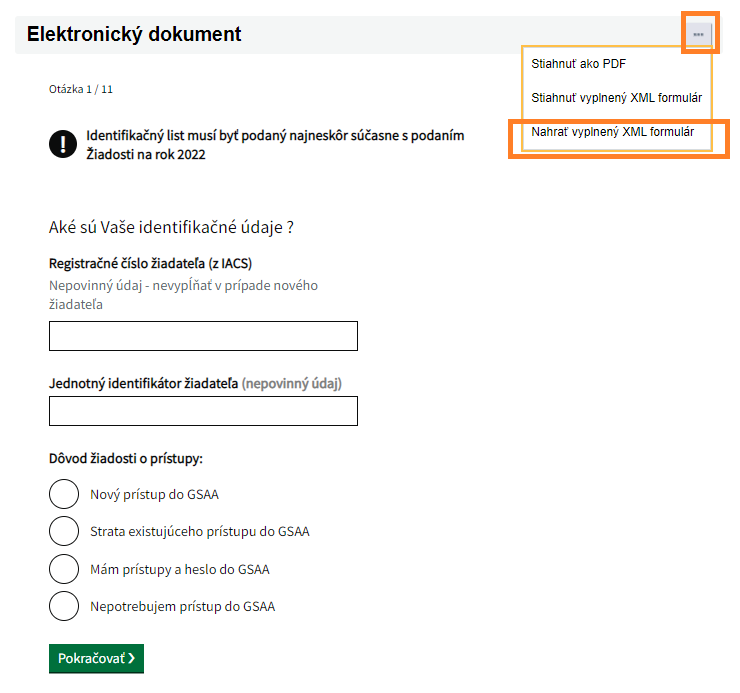 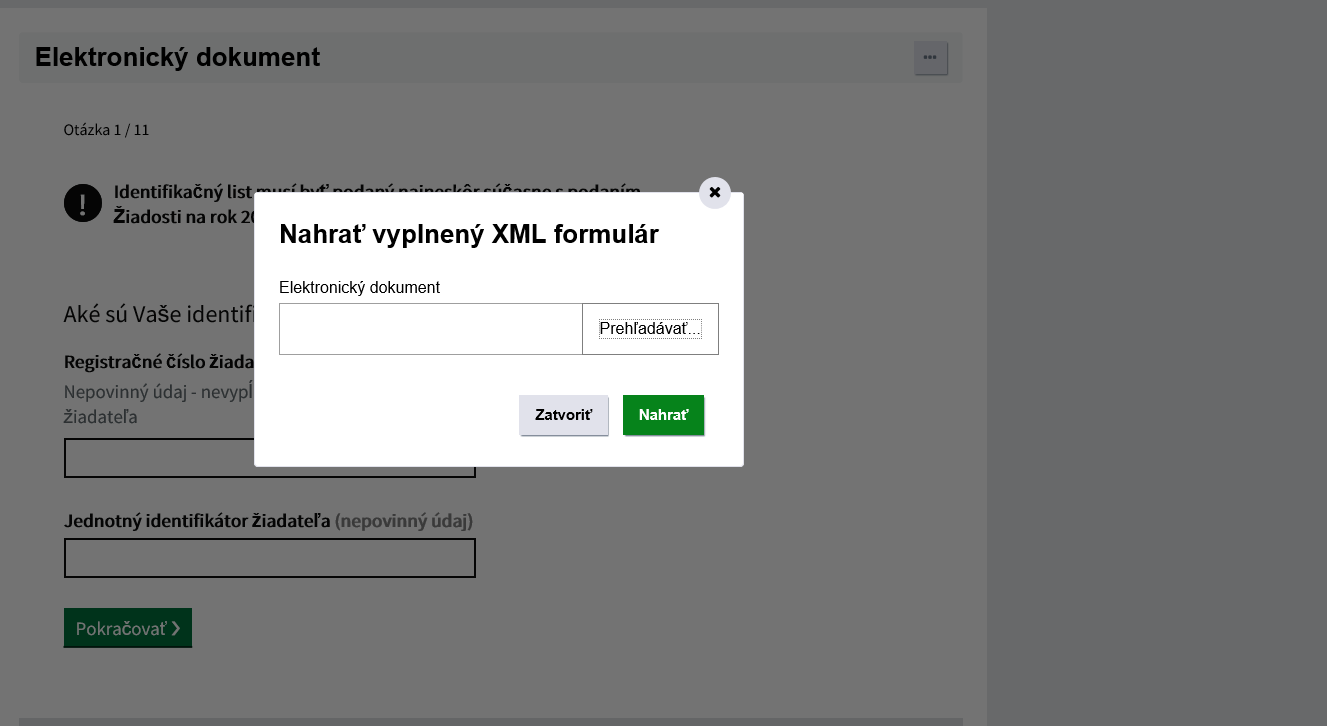 Po nahratí dát z XML súboru vyznačte povinne jednu z ponúkaných možností ohľadom prístupu do GSAA :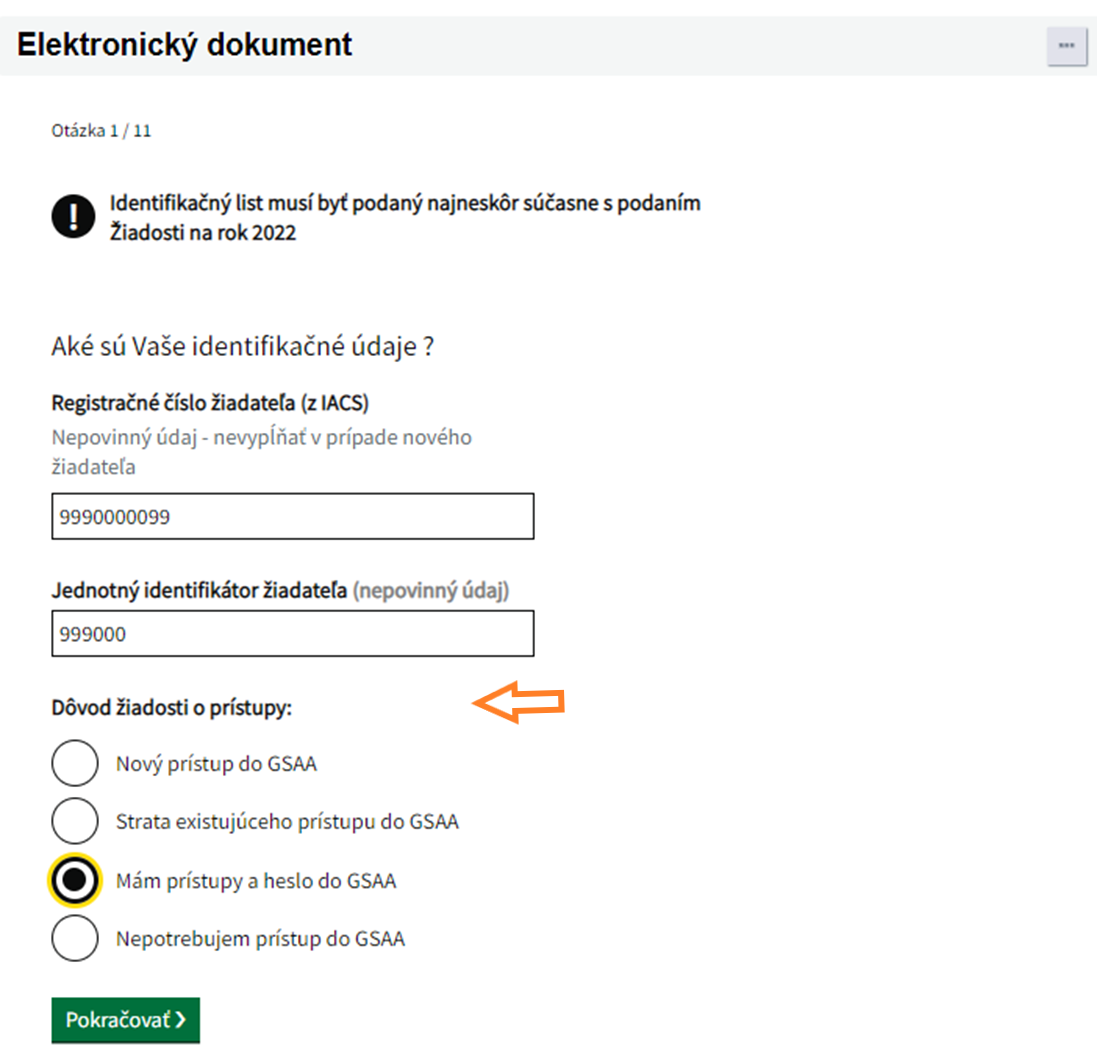 Pokračujte na údaje o predkladateľovi IL :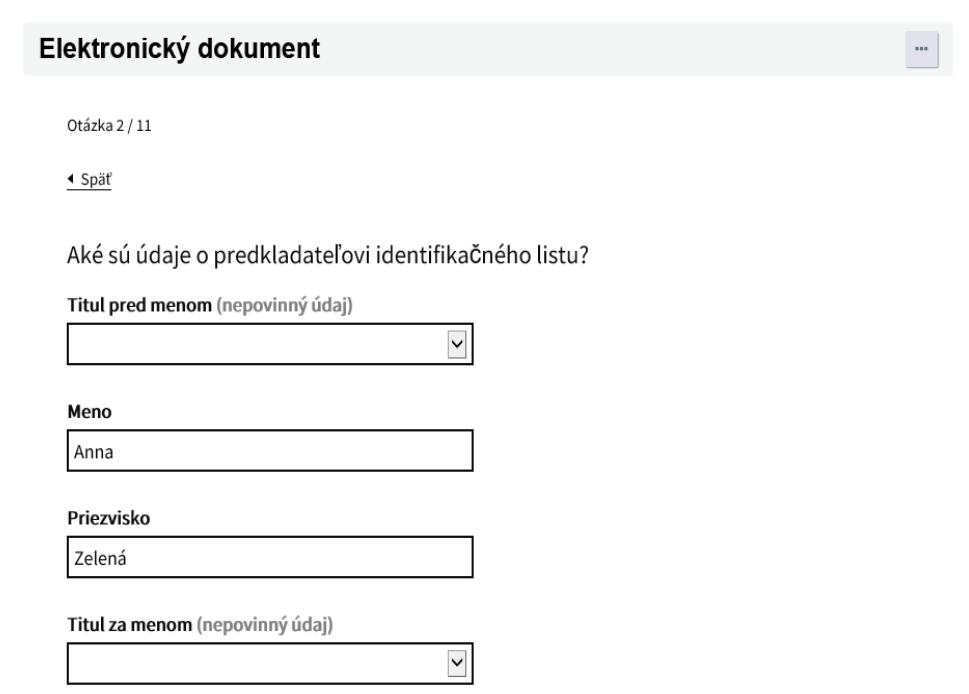 Vyplňte údaje o telefonickom a e-mailovom kontakte na predkladateľa :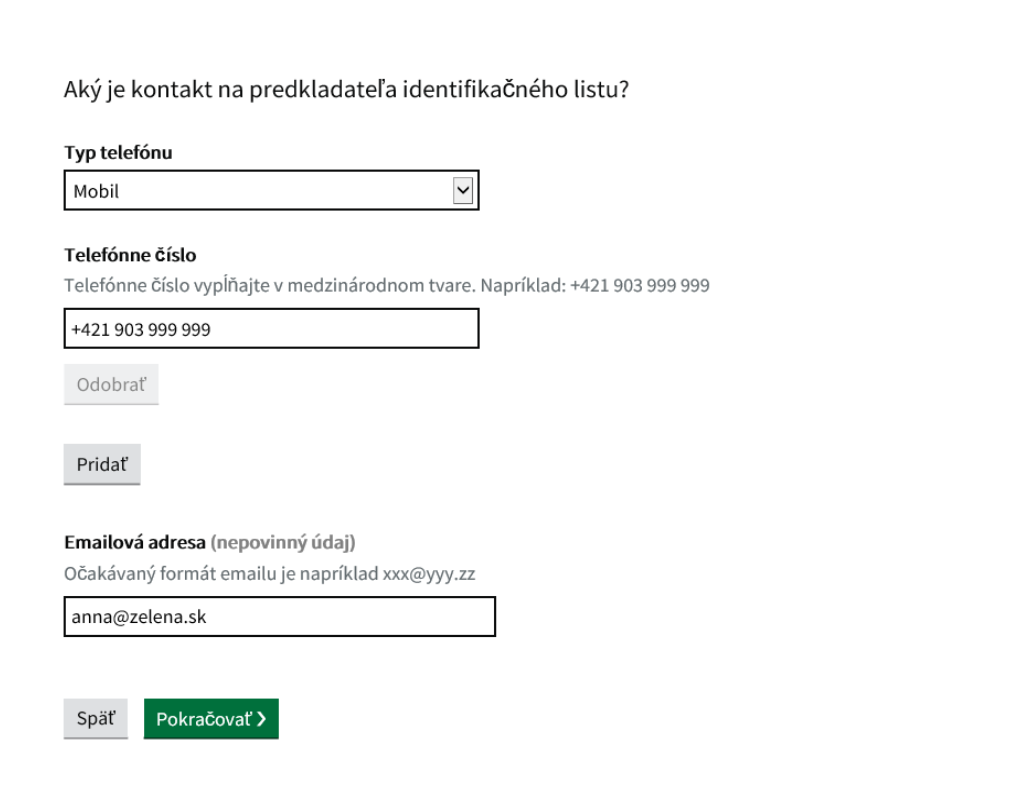 Vyplňte údaje o žiadateľovi :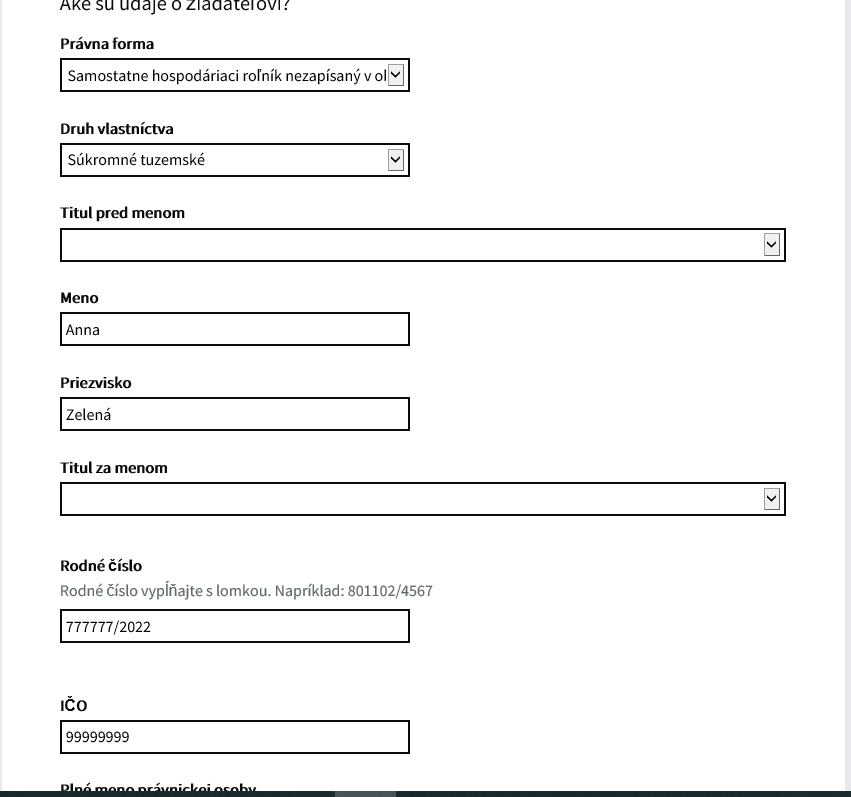 V prípade nesprávne vyplnených údajov Vás formulár na túto skutočnosť upozorní :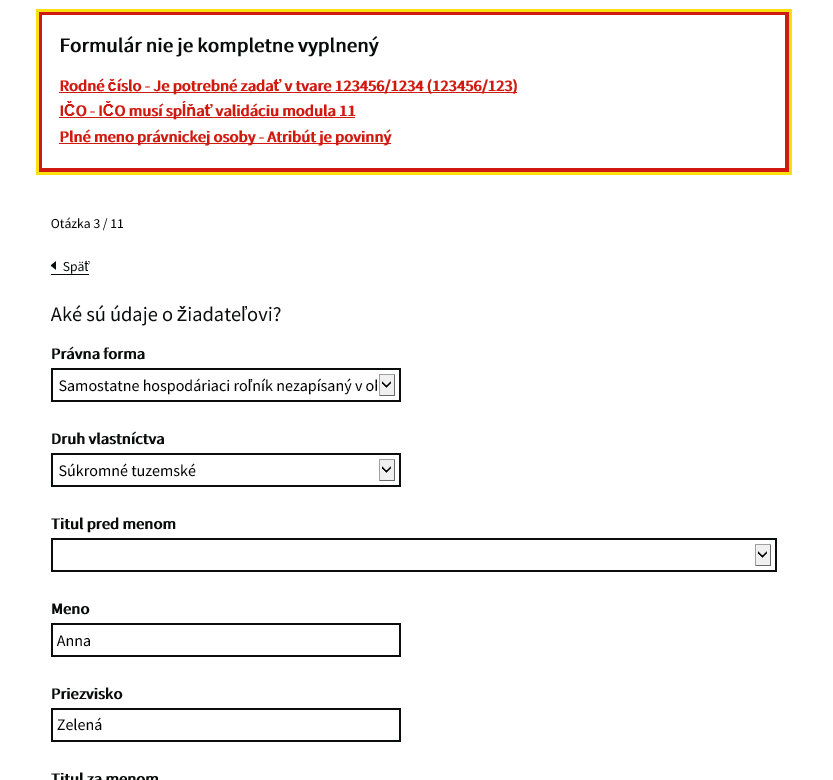 Vyplňte kontaktné údaje na žiadateľa :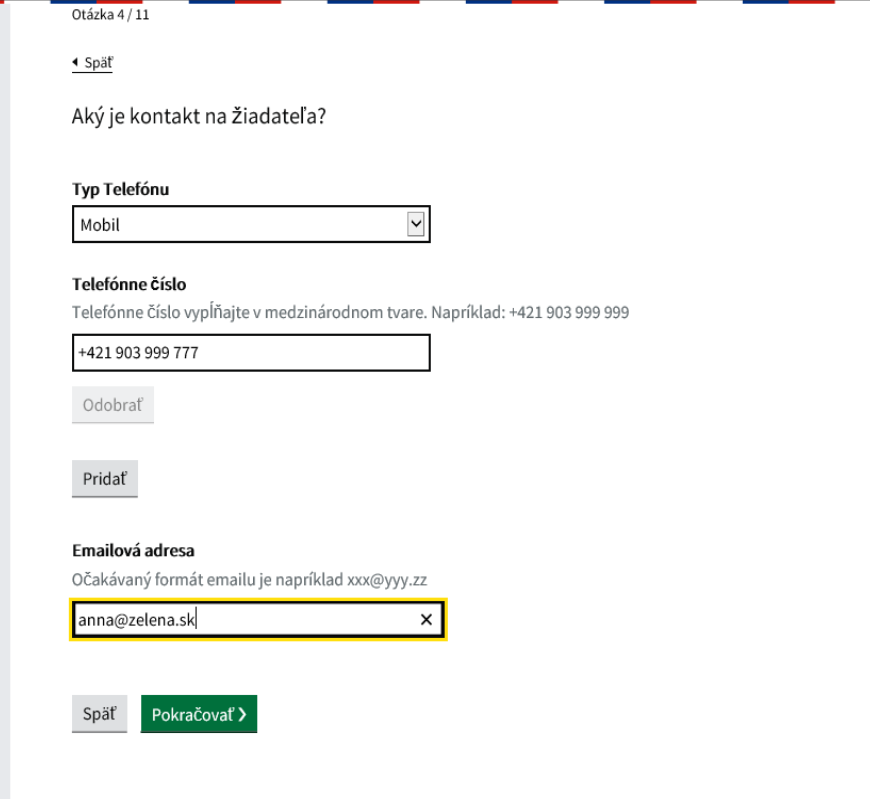 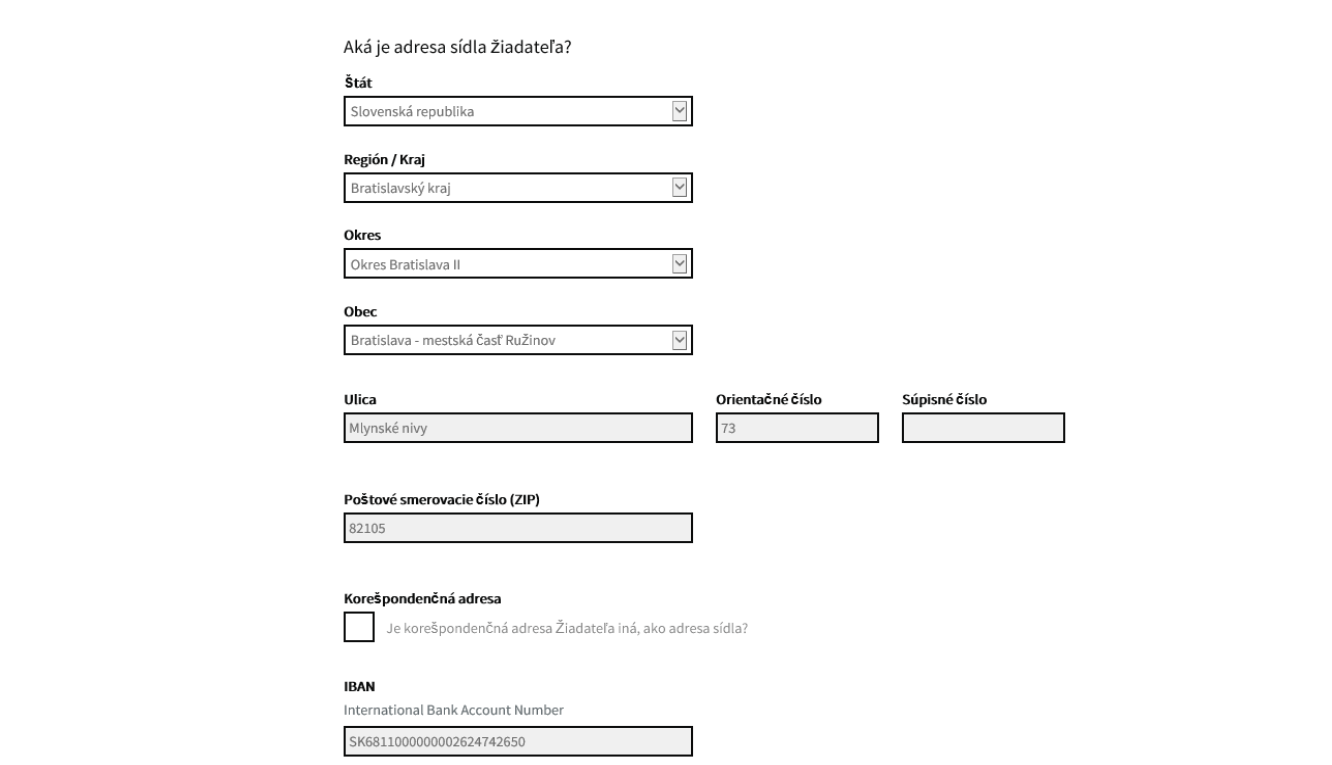 Vyplňte údaje o žiadateľovi podľa toho, či je FO alebo PO :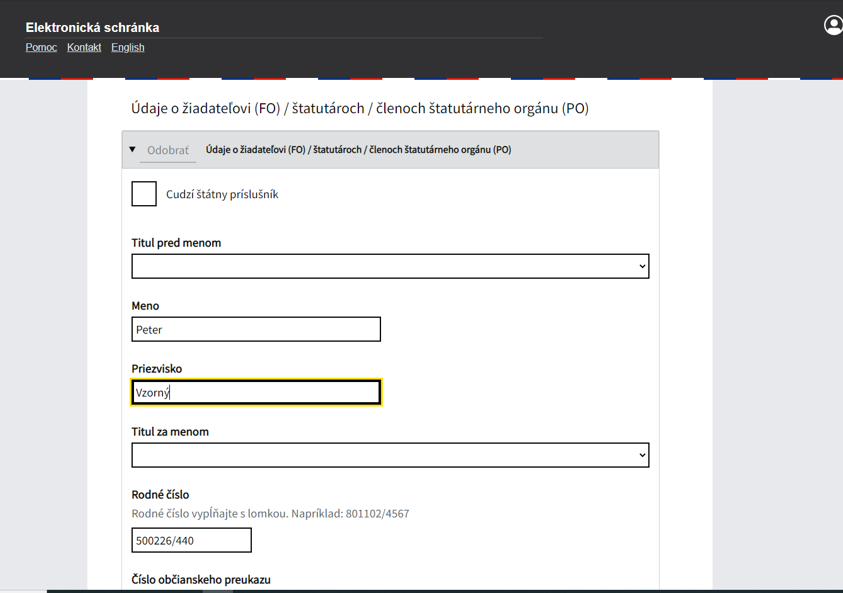 Vyplňte údaje o častiach poľnohospodárskeho podniku; riadky je možné pridávať aj odoberať :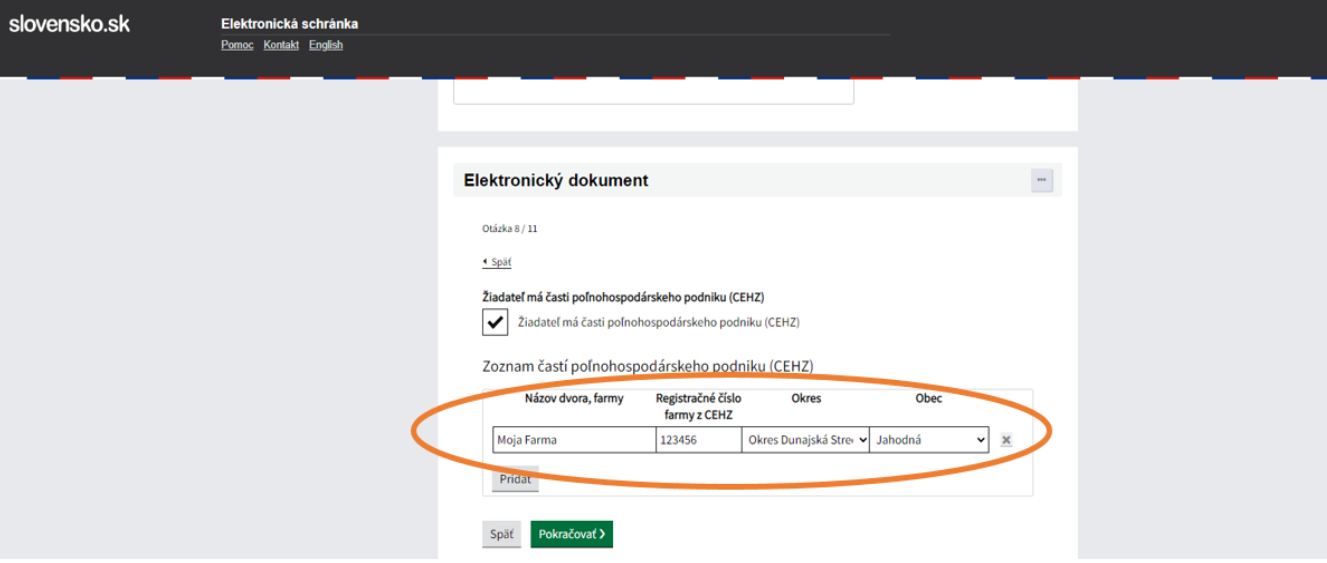 Vyznačte, že ste prečítali vyhlásenie žiadateľa a súhlasíte s ním :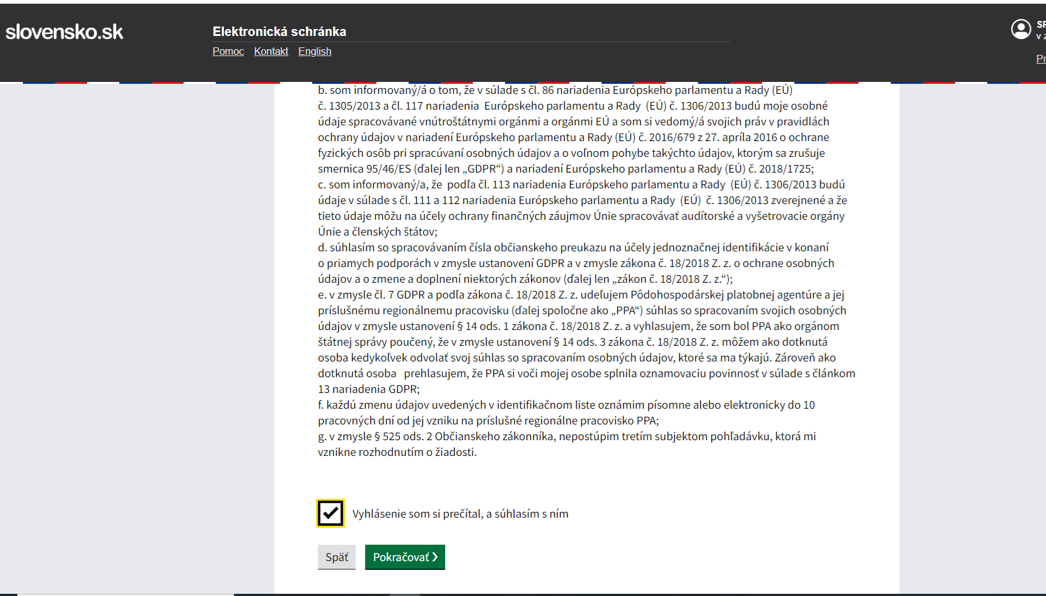 Nahrajte povinnú prílohu potvrdenia o bankovom účte. Nezabudnite IL podpísať!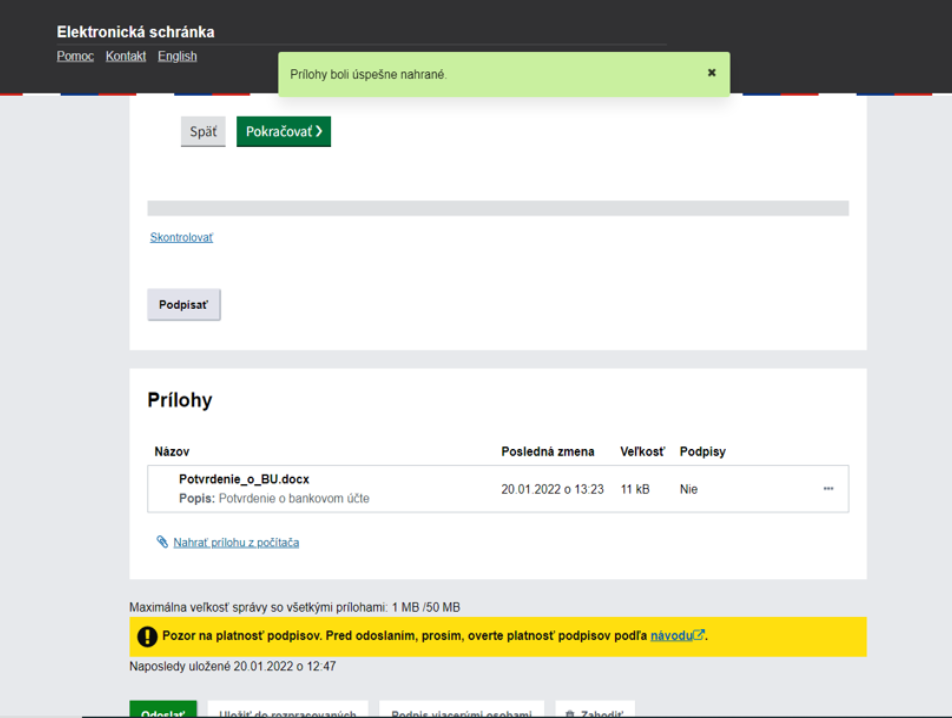 Po úspešnom odoslaní  formulára IL budete o tom informovaní: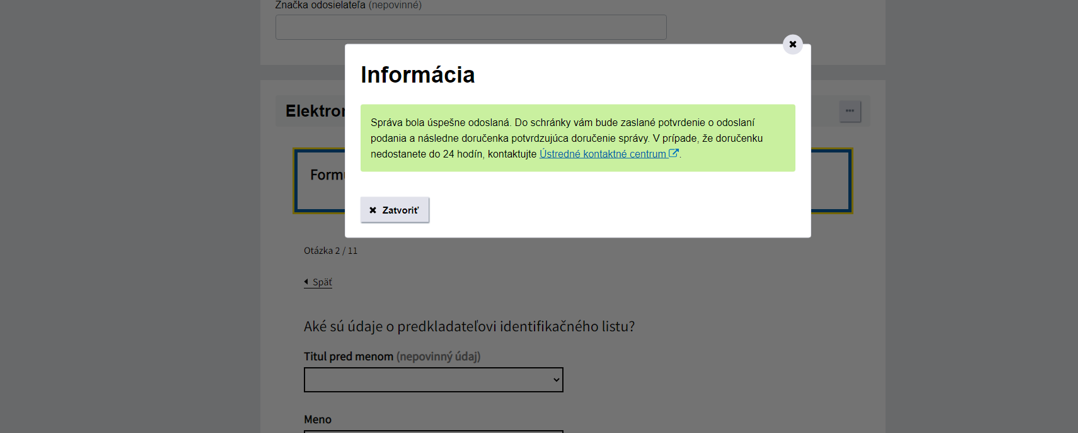 Do elektronickej schránky dostanete potvrdenie o odoslaní elektronického podania IL :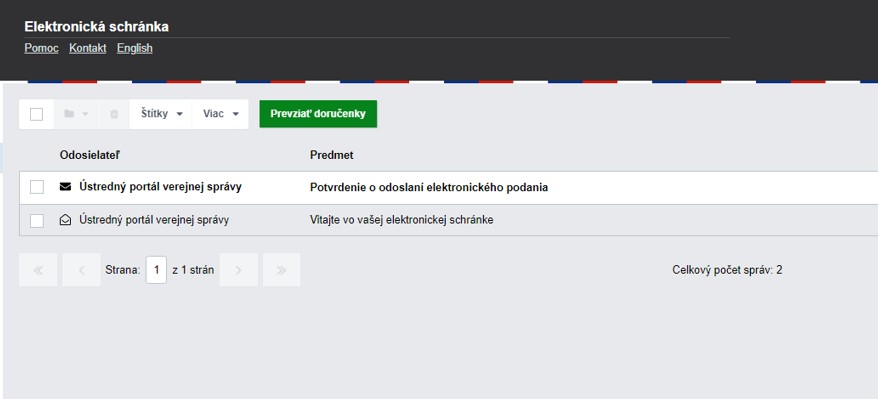 